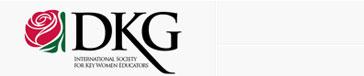 PI CHAPTER MEETINGSaturday, September 23, 2017Bethel United Church of ChristREGISTRATION AND SOCIAL TIME:  9:15-10:00 A.M.BUSINESS MEETING 10:00 – 10:30 A.M.PROGRAM 10:30 – 11:00CALL TO ORDER & WELCOME						Leslie WilhelmusLeslie began the meeting at 10:02	THOUGHT FOR THE DAY						Leslie WilhelmusOFFICER & COMMITTEE REPORTS							MINUTES							Sarah CalliSarah will present the April 2017 minutes next meeting.	CORRESPONDENCE						Sarah Calli We sent a Thank You card to Bethel UCC, our donation to the Literacy Center, a Sympathy card to the family of Mary Trabits, a Thinking of You card to Evelyn Hatfield, and a Sympathy card to Ruby Rusk.  We received a Thank You card from the Literacy Center.	TREASURER							Tamara PayneTamara will bring a report next meeting.  Dues are $70, and she will be collecting them until she receives them all.  They are due to the State by the end of October.  The large donation needs to be reinvested.  She will split the sum and invest part of it in a 6 month CD and the other half in a 12 month CD that will continuously roll-over.	MEMBERSHIP							Paula Harmon			New Member RecruitmentWe did not initiate any new members last year.  Tamara and Leslie spent time going through our membership list and reaching out to members.  They did update the membership list. We have roughly 72 active members.OLD BUSINESS								Leslie Wilhelmus		Heads and Tails Fundraiser generated $300 that went to the Literacy Center.	Hangers fundraiser generated $100 and several bags of clothing and supplies.We discussed how to replenish the Grant-in-Aid scholarship fund.  There is $1900 currently in the account.  How do we replenish it?  Acacia Peak suggested we have area businesses donate an item that could be raffled at our meetings.  Leslie suggested we think on fundraising in and outside of DKG until October.NEW BUSINESS							Leslie Wilhelmus		Fall Arts Retreat Nov., 2017, St. Meinrad www.saintmeinrad.org2018 State ConventionApril 28-30, 2017, Indianapolis	New State Website		http://alphaepsilonstatedkg.weebly.com	DuesMUSIC								Delta Kappa Gamma Song						Cindy ShouldersMOTION TO ADJOURN							Leslie WilhelmusPROGRAM: Presentation from Purdue Extension Services by Megan Brothers.	